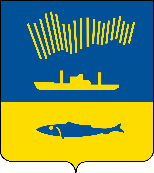 АДМИНИСТРАЦИЯ ГОРОДА МУРМАНСКАП О С Т А Н О В Л Е Н И Е   .  .                                                                                                            №     В соответствии с пунктом 3 постановления Правительства Российской Федерации от 09.08.2021 № 1315 «О внесении изменений в некоторые акты Правительства Российской Федерации», пунктом 3 постановления Правительства Российской Федерации от 22.10.2021 № 1812 «О внесении изменений в некоторые акты Правительства Российской Федерации»                 п о с т а н о в л я ю: 1. Внести в постановление администрации города Мурманска от 28.10.2021 № 2748 «Об изменении существенных условий отдельных контрактов» следующие изменения:1.1. Абзац 7 подпункта «а» пункта 1 изложить в новой редакции:               «– контракт заключен до 01.10.2021 и обязательства по нему на дату заключения соглашения об изменении условий контракта не исполнены;».2. Отделу информационно-технического обеспечения и защиты информации администрации города Мурманска (Кузьмин А.Н.) разместить настоящее постановление на официальном сайте администрации города Мурманска в сети Интернет.3. Редакции газеты «Вечерний Мурманск» (Хабаров В.А.) опубликовать настоящее постановление.4. Настоящее постановление вступает в силу со дня официального опубликования.5. Контроль за выполнением настоящего постановления оставляю за собой.Временно исполняющий полномочия главы администрации города Мурманска                                           В.А. Доцник